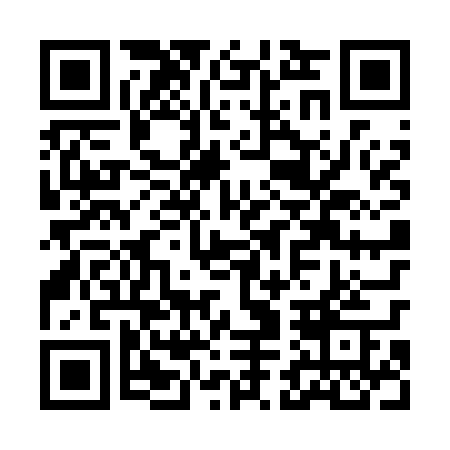 Prayer times for Ciolkowo Poduchowne, PolandWed 1 May 2024 - Fri 31 May 2024High Latitude Method: Angle Based RulePrayer Calculation Method: Muslim World LeagueAsar Calculation Method: HanafiPrayer times provided by https://www.salahtimes.comDateDayFajrSunriseDhuhrAsrMaghribIsha1Wed2:225:0212:325:418:0310:302Thu2:195:0012:325:428:0510:343Fri2:194:5812:325:438:0610:374Sat2:184:5612:325:448:0810:385Sun2:174:5412:325:458:1010:386Mon2:164:5312:325:468:1110:397Tue2:154:5112:315:478:1310:408Wed2:154:4912:315:488:1510:409Thu2:144:4712:315:498:1610:4110Fri2:134:4512:315:508:1810:4211Sat2:134:4412:315:518:2010:4312Sun2:124:4212:315:528:2110:4313Mon2:114:4012:315:538:2310:4414Tue2:114:3912:315:548:2510:4515Wed2:104:3712:315:558:2610:4516Thu2:094:3612:315:558:2810:4617Fri2:094:3412:315:568:2910:4718Sat2:084:3312:315:578:3110:4719Sun2:084:3112:315:588:3210:4820Mon2:074:3012:325:598:3410:4921Tue2:074:2912:326:008:3510:4922Wed2:064:2712:326:018:3710:5023Thu2:064:2612:326:028:3810:5124Fri2:054:2512:326:028:4010:5125Sat2:054:2412:326:038:4110:5226Sun2:044:2212:326:048:4210:5327Mon2:044:2112:326:058:4410:5328Tue2:044:2012:326:058:4510:5429Wed2:034:1912:326:068:4610:5430Thu2:034:1812:336:078:4710:5531Fri2:034:1712:336:088:4810:56